Publicado en Donostia/San Sebastián el 18/04/2024 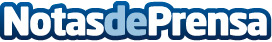 "La escoliosis idiopática tiene componentes genéticos y epigenéticos y su detección precoz es clave para el tratamiento"El Dr. Alberto Hernández, traumatólogo de Policlínica Gipuzkoa asegura que la escoliosis idiopática infantil o adolescente afecta entre el uno y el cuatro por ciento de la población y, especialmente, a las mujeresDatos de contacto:Policlínica GipuzkoaPoliclínica Gipuzkoa654 09 69 91Nota de prensa publicada en: https://www.notasdeprensa.es/la-escoliosis-idiopatica-tiene-componentes Categorias: Nacional Medicina País Vasco Infantil Fisioterapia Bienestar http://www.notasdeprensa.es